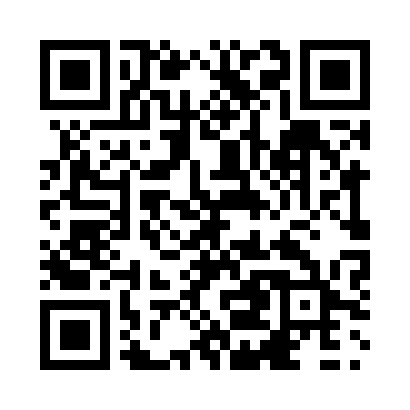 Prayer times for Gouverneur, Saskatchewan, CanadaWed 1 May 2024 - Fri 31 May 2024High Latitude Method: Angle Based RulePrayer Calculation Method: Islamic Society of North AmericaAsar Calculation Method: HanafiPrayer times provided by https://www.salahtimes.comDateDayFajrSunriseDhuhrAsrMaghribIsha1Wed3:575:461:076:138:3010:192Thu3:545:451:076:148:3110:223Fri3:525:431:076:158:3310:244Sat3:495:411:076:168:3410:265Sun3:475:401:076:178:3610:296Mon3:445:381:076:188:3710:317Tue3:425:361:076:198:3810:348Wed3:395:351:076:198:4010:369Thu3:375:331:076:208:4110:3910Fri3:345:321:076:218:4310:4111Sat3:325:301:076:228:4410:4312Sun3:295:291:076:238:4610:4613Mon3:275:271:076:248:4710:4814Tue3:245:261:076:258:4910:5115Wed3:225:241:076:258:5010:5316Thu3:195:231:076:268:5110:5617Fri3:175:221:076:278:5310:5818Sat3:155:211:076:288:5411:0119Sun3:135:191:076:298:5511:0120Mon3:135:181:076:298:5711:0221Tue3:125:171:076:308:5811:0322Wed3:125:161:076:318:5911:0323Thu3:115:151:076:329:0011:0424Fri3:115:141:076:329:0211:0525Sat3:105:131:086:339:0311:0526Sun3:105:121:086:349:0411:0627Mon3:095:111:086:349:0511:0728Tue3:095:101:086:359:0611:0729Wed3:095:091:086:369:0711:0830Thu3:085:081:086:369:0811:0831Fri3:085:081:086:379:0911:09